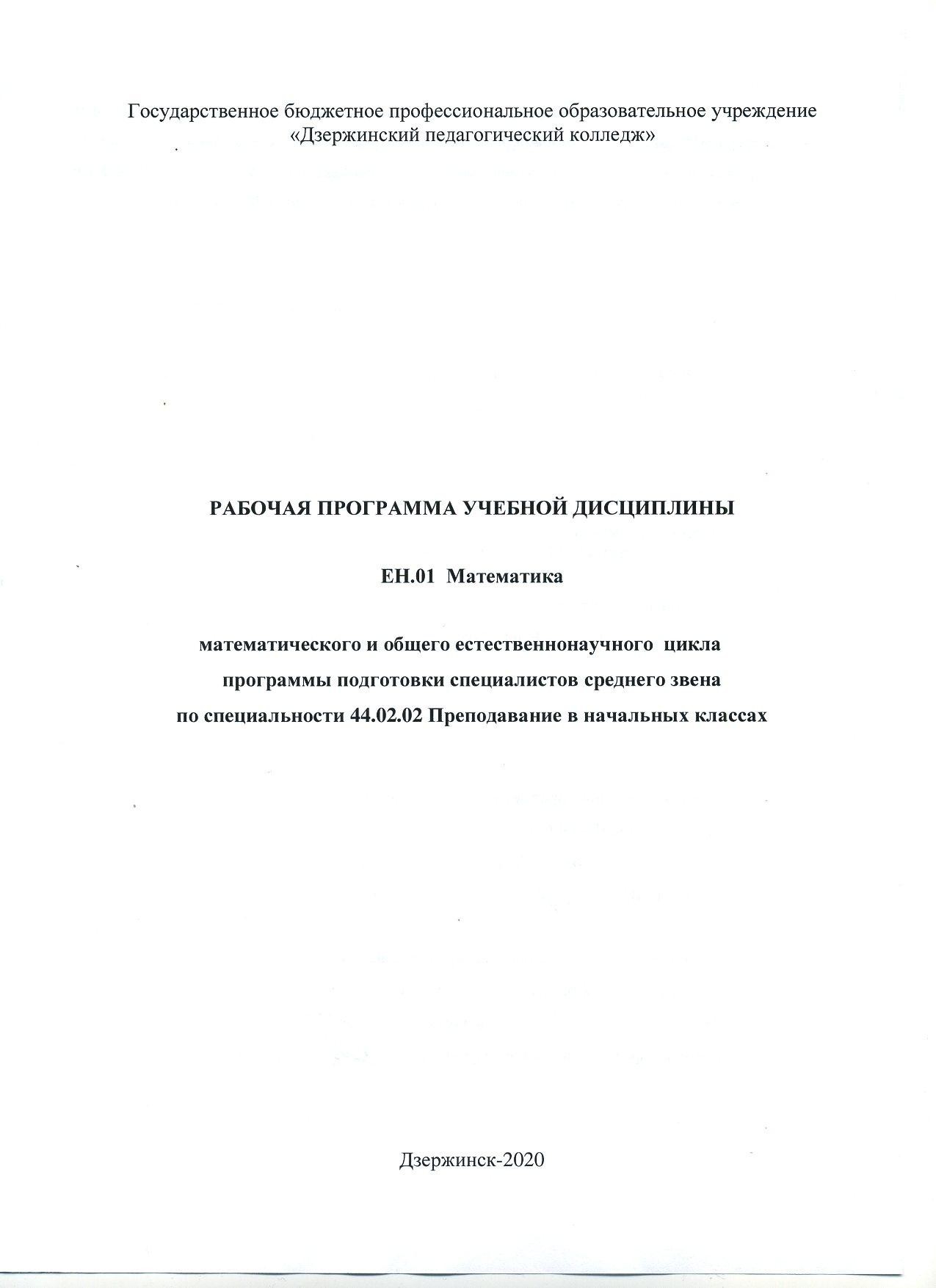 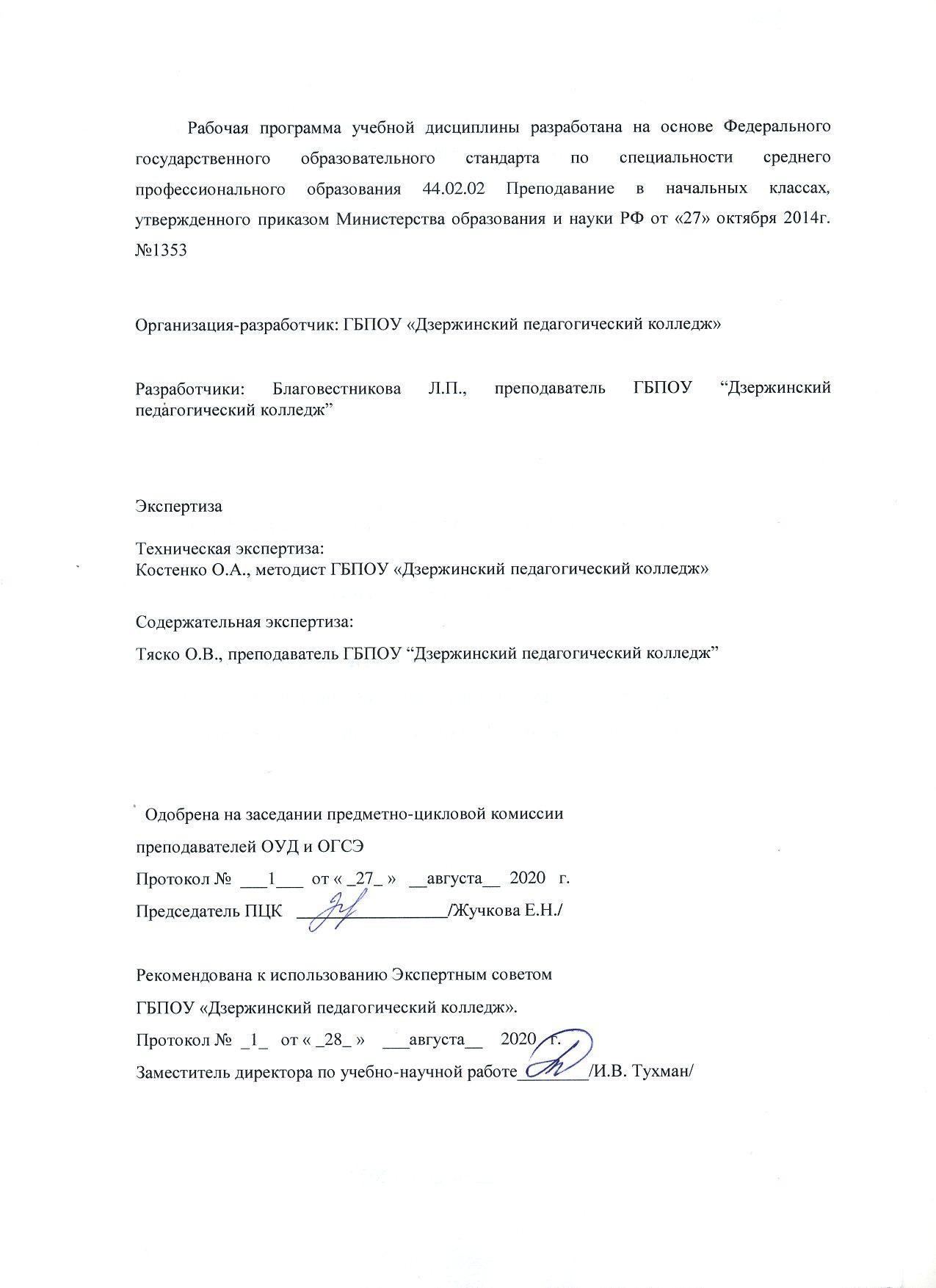 СОДЕРЖАНИЕПАСПОРТ РАБОЧЕЙ ПРОГРАММЫ УЧЕБНОЙ ДИСЦИПЛИНЫМатематикаОбласть применения рабочей программыРабочая программа учебной дисциплины является частью программы подготовки специалистов	среднего	звена	в	соответствии	с	ФГОС	по	специальностиПреподавание в начальных классах.Место учебной дисциплины в структуре основной профессиональной образовательной программы: дисциплина входит в математический и общий естественно- научный цикл — ЕН.01Цели и задачи учебной дисциплины – требования к результатам освоения учебной дисциплины:В результате изучения учебной дисциплины обучающийся должен:уметь:применять математические методы для решения профессиональных задач;решать текстовые задачи;выполнять приближенные вычисления;проводить элементарную статистическую обработку информации и результатов исследований, представлять полученные данные графически;знать:понятие множества, отношения между множествами, операции над ними;понятия величины и ее измерения;историю создания систем единиц величины;этапы развития понятий натурального числа и нуля;системы счисления;понятие текстовой задачи и процесса ее решения;историю развития геометрии;основные свойства геометрических фигур на плоскости и в пространстве;правила приближенных вычислений;методы математической статистики;Содержание и методика преподавания дисциплины направлены на формирование общих компетенций (ОК):ОК 2. Организовывать собственную деятельность, определять методы решения профессиональных задач, оценивать их эффективность и качество.ОК 4. Осуществлять поиск, анализ и оценку информации, необходимой для постановки и решения профессиональных задач, профессионального и личностного развития.ОК	5.	Использовать	информационно-коммуникационные	технологии	для совершенствования профессиональной деятельности.ОК 6. Работать в коллективе и команде, взаимодействовать с руководством, коллегами и социальными партнерамии	профессиональных	компетенций	(ПК),	соответствующих	основным	видам профессиональной деятельности:Преподавание по образовательным программам начального общего образования. ПК 1.1. Определять цели и задачи, планировать уроки.ПК 1.2. Проводить уроки.Организация внеурочной деятельности и общения учащихся.ПК 2.1. Определять цели и задачи внеурочной деятельности и общения, планировать внеурочные занятия.ПК 2.2. Проводить внеурочные занятия.Методическое обеспечение образовательного процесса..ПК 4.2. Создавать в кабинете предметно-развивающую средуРекомендуемое количество часов на освоение рабочей программы учебной дисциплины:максимальной учебной нагрузки обучающегося 96 часов, в том числе: обязательной аудиторной учебной нагрузки обучающегося 64 часа; самостоятельной работы обучающегося 32 часаСТРУКТУРА И СОДЕРЖАНИЕ УЧЕБНОЙ ДИСЦИПЛИНЫОбъем учебной дисциплины и виды учебной работыТематический план и содержание учебной дисциплины «Математика»УСЛОВИЯ РЕАЛИЗАЦИИ УЧЕБНОЙ ДИСЦИПЛИНЫТребования к минимальному материально-техническомуРеализация учебной дисциплины требует наличия: учебного кабинета математики. Оборудование кабинета: ученические столы, стульяКомплект материалов для организации практических занятий.Информационное обеспечение обученияПеречень рекомендуемых учебных изданий, Интернет-ресурсовПеречень рекомендуемых учебных изданийОсновные источники1. Шипачев, В. С. Математика: учебник и практикум для СПО / В. С. Шипачев; под ред. А. Н. Тихонова. — 8-е изд., перераб. и доп. — М.: Издательство Юрайт, 2017. — 447 с. — Серия:Профессиональное образование. ISBN 978-5-534-04609-0 Ш63.– Режим доступа: https://biblio- online.ru/viewer/matematika-407062#page/1Дополнительные:Математика [Электронный ресурс]: учебное пособие для студентов очной формы обучения бакалавриата 1 курса всех направлений. Базовый уровень сложности. — Электрон. текстовые данные. — Саратов: Ай Пи Эр Медиа, 2018. — 216 c. — 978-5-4486-0107-1. — Режим доступа: http://www.iprbookshop.ru/70267.htmlБерникова И.К. Математика для гуманитариев [Электронный ресурс]: учебно-методическое пособие / И.К. Берникова, И.А. Круглова. — Электрон. текстовые данные. — Омск: Омский государственный университет им. Ф.М. Достоевского, 2016. — 200 c. — 978-5-7779-1991-5. — Режим доступа: http://www.iprbookshop.ru/59612.html4. Ларин, С. В. Л25 Числовые системы : учеб , пособие для СПО / С. В. Ларин . _ 2 - en испр. и доп.-M.: Издательство Юрайт , 2018. - 177 с .- Серия : Профессиональное образование ISBN 978-5-534-05951-9. Режим доступа: https://biblio-online.ru/viewer/chislovye-sistemy- 416251?share_image_id=50C9918C-3709-4F13-A349-E06F878F5A61#page/1Интернет — ресурсы:Газета «Математика» издательского дома «Первое сентября»: http://www.mat.1september.ruМатематика в Открытом колледже: http://www.mathematics.ruМатематика: Консультационный центр преподавателей и выпускников МГУ: http://school.msu.ruМатериалы по математике в Единой коллекции цифровых образовательных ресурсов: http://school^oUection.edu.ni/collection/matematikaОбразовательный математический сайт Exponenta.m: http://www.exponenta.ruОбщероссийский математический портал Math-Net.ru: http://www.mathnet.ruПортал Alhnath.ni — вся математика в одном месте: http://www.alhnath.ruВиртуальная школа юного математика: http://math.ournet.mdВся элементарная математика: Средняя математическая интернет-школа: http://www.bvmath.nctГеометрический портал: http://www.neive.bv.roГрафики функций: http://graphfunk.narod.roЕГЭ по математике: подготовка к тестированию: http://www.uztest.ru4. КОНТРОЛЬ И ОЦЕНКА РЕЗУЛЬТАТОВ ОСВОЕНИЯ УЧЕБНОЙ ДИСЦИПЛИНЫКонтроль и оценка освоения учебной дисциплины осуществляется преподавателем в процессе проведения практических занятий и лабораторных работ, тестирования, а также выполнения обучающимися индивидуальных заданий, исследований.Приложение 1Показатели результатов освоения дисциплиныПриложение 2Формирование ПК и ОКСтр.41. ПАСПОРТ РАБОЧЕЙ ПРОГРАММЫ УЧЕБНОЙ ДИСЦИПЛИНЫ2. СТРУКТУРА И СОДЕРЖАНИЕ УЧЕБНОЙ ДИСЦИПЛИНЫ63. УСЛОВИЯ РЕАЛИЗАЦИИ УЧЕБНОЙ ДИСЦИПЛИНЫ104. КОНТРОЛЬ И ОЦЕНКА РЕЗУЛЬТАТОВ ОСВОЕНИЯ УЧЕБНОЙ ДИСЦИПЛИНЫ14185. ПРИЛОЖЕНИЯВид учебной работыОбъем часовМаксимальная учебная нагрузка (всего)96Обязательная аудиторная учебная нагрузка (всего)64в том числе:лабораторные работы-практические занятия28контрольные работы4курсовая работа (проект)-Самостоятельная работа обучающегося (всего)32Промежуточная аттестация в формеэкзамена (3 семестр)Промежуточная аттестация в формеэкзамена (3 семестр)Наименование разделов и темСодержание учебного материала, практические занятия, самостоятельная работа обучающихсяСодержание учебного материала, практические занятия, самостоятельная работа обучающихсяОбъем часовУровень усвоения12234Раздел I. Логические основы математики.14Тема 1.1. Множества и операции над ними.СодержаниеСодержание14 (9/4/1)Тема 1.1. Множества и операции над ними.1Введение в дисциплинуПонятие множества. Способы задания множеств. Отношения между множествами.22212Тема 1.1. Множества и операции над ними.1Введение в дисциплинуПонятие множества. Способы задания множеств. Отношения между множествами.22212Тема 1.1. Множества и операции над ними.2Пересечение, объединение, вычитание множеств.22212Тема 1.1. Множества и операции над ними.3Свойства операции над множествами.22212Тема 1.1. Множества и операции над ними.4Разбиение множества на классы при помощи одного или нескольких свойств.22212Тема 1.1. Множества и операции над ними.5Декартово умножение множеств.22212Тема 1.1. Множества и операции над ними.Практические занятияПрактические занятия4Тема 1.1. Множества и операции над ними.1Выполнение операций над множествами.2Тема 1.1. Множества и операции над ними.2Разбиение множества на классы при помощи одного или нескольких свойств.1Тема 1.1. Множества и операции над ними.3Изображение декартова произведения двух числовых множеств на координатной плоскости.1Тема 1.1. Множества и операции над ними.Контрольная работаКонтрольная работа1Тема 1.1. Множества и операции над ними.Самостоятельная работаСамостоятельная работа4Тема 1.1. Множества и операции над ними.1Выполнение на чертежной бумаге иллюстраций операций над множествами при помощи круговЭйлера.2Тема 1.1. Множества и операции над ними.2Определение числа элементов в объединении, декартовом произведении конечных множетв.2Раздел II. Задача и процесс ее решения.Раздел II. Задача и процесс ее решения.Раздел II. Задача и процесс ее решения.18Тема 2.1. Величины и их измерения.СодержаниеСодержание4 (2/2/0)Тема 2.1. Величины и их измерения.1Понятие положительной скалярной величины и ее измерения.2Тема 2.1. Величины и их измерения.Практические занятияПрактические занятия2Тема 2.1. Величины и их измерения.1. Решение упражнений1. Решение упражнений2Тема 2.1. Величины и их измерения.Самостоятельная работаСамостоятельная работа2Тема 2.1. Величины и их измерения.1Из истории единиц величин (подготовить сообщение)2Тема 2.2. Текстовая задача и процесс ее решения.СодержаниеСодержание10 (4/6/0)Тема 2.2. Текстовая задача и процесс ее решения.1Текстовая задача и ее структура.Моделирование в процессе решения текстовых задач.222Тема 2.2. Текстовая задача и процесс ее решения.2Методы и способы решения текстовых задач.222Тема 2.2. Текстовая задача и процесс ее решения.Практические занятияПрактические занятия6Тема 2.2. Текстовая задача и процесс ее решения.1Решение задач с использованием понятия части..2Тема 2.2. Текстовая задача и процесс ее решения.2Решение задач на движение.2Тема 2.3. Комбинаторные задачи и их решение.3Задачи "на работу", "куплю-продажу" и другие процессы.2Тема 2.3. Комбинаторные задачи и их решение.Самостоятельная работа обучающихсяСамостоятельная работа обучающихся8Тема 2.3. Комбинаторные задачи и их решение.1Решение задач различными арифметическими способами.Тема 2.3. Комбинаторные задачи и их решение.СодержаниеСодержание4 (1/2/1)Тема 2.3. Комбинаторные задачи и их решение.1Правило сложения и умножения. Размещение и сочетания.1Тема 2.3. Комбинаторные задачи и их решение.Практические занятияПрактические занятия2Тема 2.3. Комбинаторные задачи и их решение.1Решение задач на правило сложения и умножения1Тема 2.3. Комбинаторные задачи и их решение.2Решение задач на размещение и сочетание1Тема 2.3. Комбинаторные задачи и их решение.Самостоятельная работа обучающихсяСамостоятельная работа обучающихся4Тема 2.3. Комбинаторные задачи и их решение.1Решение комбинаторных задач для учащихся начальных классов методом перебора.4Тема 2.3. Комбинаторные задачи и их решение.Контрольная работаКонтрольная работа1Раздел III. Натуральные числа и нуль.Тема 3.1. Целые неотрицательные числа6Раздел III. Натуральные числа и нуль.Тема 3.1. Целые неотрицательные числаСодержаниеСодержание2 (0/2/0)Раздел III. Натуральные числа и нуль.Тема 3.1. Целые неотрицательные числаПрактические занятияПрактические занятия2Раздел III. Натуральные числа и нуль.Тема 3.1. Целые неотрицательные числа1Понятие натурального числа и нуля.2Раздел III. Натуральные числа и нуль.Тема 3.1. Целые неотрицательные числаСамостоятельная работа обучающихсяСамостоятельная работа обучающихсяРаздел III. Натуральные числа и нуль.Тема 3.1. Целые неотрицательные числа1Этапы развития понятий натурального числа и нуля (подготовить сообщение).2Тема 3.2. Системы счисления.СодержаниеСодержание4 (2/2/0)Тема 3.2. Системы счисления.1Понятие системы счисления.22Тема 3.2. Системы счисления.Практические занятияПрактические занятия2Тема 3.2. Системы счисления.1Выполнение практических заданий.2Тема 3.2. Системы счисления.Самостоятельная работа обучающихсяСамостоятельная работа обучающихся2Тема 3.2. Системы счисления.1Позиционные системы счисления, отличные от десятичной (подготовить сообщение).2Раздел Ⅳ. Основные геометрические формы4Тема 4.1. Геометрические фигуры.СодержаниеСодержание4 (2/2/0)Тема 4.1. Геометрические фигуры.1Основные геометрические формы. Понятие геометрической фигуры.22Тема 4.1. Геометрические фигуры.Практические занятияПрактические занятия2Тема 4.1. Геометрические фигуры.1Выполнение упражнений на основные свойства геометрических фигур.2Тема 4.1. Геометрические фигуры.Самостоятельная работа обучающихсяСамостоятельная работа обучающихся2Тема 4.1. Геометрические фигуры.1Из истории возникновения и развития геометрии (подготовить сообщение).2Раздел 5. Приближенные вычисления10и их значениеи их значениеСодержаниеСодержание10 (6/4/0)и их значение1Точные и приближенные числа.Приближенные значения величин. Абсолютная и относительная погрешности.2222и их значение2Округление чисел.2222и их значение3Приближенные вычисления .2222и их значениеПрактические занятияПрактические занятия4и их значение1Выполнение упражнений: определение погрешностей измерений2и их значение2Выполнение упражнений: выполнение приближенных вычислений2и их значениеСамостоятельная работа обучающихсяСамостоятельная работа обучающихся4и их значение1Решение студентами самостоятельных задач обычной сложности, направленных на закреплениезнаний и умений.4Раздел 6. Элементы математической статистики.12 (6/4/2)Раздел 6. Элементы математической статистики.СодержаниеСодержание8222Раздел 6. Элементы математической статистики.1Упорядочивание и группировка данных. Таблицы распределения данных.82222Раздел 6. Элементы математической статистики.2Графики распределения данных.82222Раздел 6. Элементы математической статистики.3Паспорт данных измерения.82222Раздел 6. Элементы математической статистики.Практические занятияПрактические занятия4Раздел 6. Элементы математической статистики.1Построение графиков распределения данных.2Раздел 6. Элементы математической статистики.2Составление паспорта данных распределения.2Раздел 6. Элементы математической статистики.Контрольная работаКонтрольная работа2Раздел 6. Элементы математической статистики.Самостоятельная работа обучающихсяСамостоятельная работа обучающихся4Раздел 6. Элементы математической статистики.1Составление паспорта данных распределения.4Результаты обучения(освоенные умения и усвоенные знания)Формы, методы контроля и оценкирезультатов обученияПК и ОКВ результате освоения учебной дисциплины обучающийся долженуметь:1. применять математические методы для решения профессиональных задачПрактические занятия.Экспертная оценка выполнения практического задания.ОК 2. Организовывать собственнуюдеятельность, определять методы	решения профессиональных задач, оценивать		ихэффективность и качество. ОК 4. Осуществлять поиск, анализ и оценку информации, необходимой для постановки и решения профессиональных задач, профессионального	и личностного развития.ОК	5.	Использовать информационно- коммуникационныетехнологии	для совершенствованияпрофессиональной деятельности.ОК 6. Работать в коллективе и команде, взаимодействовать	с руководством, коллегами и социальными партнерамиипрофессиональныхкомпетенций	(ПК), соответствующихосновным	видам профессиональнойдеятельности:Преподавание	по образовательным программам начального общего образования.ПК 1.1. Определять цели и задачи,	планировать уроки.ПК 1.2. Проводить уроки. Организация внеурочной деятельности и общения учащихся.ПК 2.1. Определять цели и задачи	внеурочной деятельности и общения, планировать внеурочные занятия.ПК 2.2. Проводить внеурочные занятия.Методическое2. решать текстовые задачи:Выполнять все этапы процесса решения задачи. Решать текстовые (сюжетные) задачи различными арифметическими способами.Обосновывать оптимальность выбранной модели при решении задачи.Практические занятия.Экспертная оценка выполнения практического задания.ОК 2. Организовывать собственнуюдеятельность, определять методы	решения профессиональных задач, оценивать		ихэффективность и качество. ОК 4. Осуществлять поиск, анализ и оценку информации, необходимой для постановки и решения профессиональных задач, профессионального	и личностного развития.ОК	5.	Использовать информационно- коммуникационныетехнологии	для совершенствованияпрофессиональной деятельности.ОК 6. Работать в коллективе и команде, взаимодействовать	с руководством, коллегами и социальными партнерамиипрофессиональныхкомпетенций	(ПК), соответствующихосновным	видам профессиональнойдеятельности:Преподавание	по образовательным программам начального общего образования.ПК 1.1. Определять цели и задачи,	планировать уроки.ПК 1.2. Проводить уроки. Организация внеурочной деятельности и общения учащихся.ПК 2.1. Определять цели и задачи	внеурочной деятельности и общения, планировать внеурочные занятия.ПК 2.2. Проводить внеурочные занятия.Методическое3. Выполнять приближенные вычисления: Определять верную цифру, значащую цифру.Округлять числа до целых, сотых, тысячных и т.д. долей, до целых.Находить погрешность приближенного значения числа. Находить	абсолютную	погрешность	приближенного значения числа.Уметь выполнять приближенные вычисления по методу границ.Уметь оценивать результаты действий над числами: способом границ погрешностей и способом подсчетацифр.Практические занятия.Экспертная оценка выполнения практического задания.Контрольная работа.ОК 2. Организовывать собственнуюдеятельность, определять методы	решения профессиональных задач, оценивать		ихэффективность и качество. ОК 4. Осуществлять поиск, анализ и оценку информации, необходимой для постановки и решения профессиональных задач, профессионального	и личностного развития.ОК	5.	Использовать информационно- коммуникационныетехнологии	для совершенствованияпрофессиональной деятельности.ОК 6. Работать в коллективе и команде, взаимодействовать	с руководством, коллегами и социальными партнерамиипрофессиональныхкомпетенций	(ПК), соответствующихосновным	видам профессиональнойдеятельности:Преподавание	по образовательным программам начального общего образования.ПК 1.1. Определять цели и задачи,	планировать уроки.ПК 1.2. Проводить уроки. Организация внеурочной деятельности и общения учащихся.ПК 2.1. Определять цели и задачи	внеурочной деятельности и общения, планировать внеурочные занятия.ПК 2.2. Проводить внеурочные занятия.Методическое4. проводить элементарную статистическую обработку информации и результатов исследований, представлять полученные данные графически:Уметь упорядочивать и группировать данные измерений. Составлять таблицы распределения данных.Строить графики распределения данных в виде многоугольника	распределения,	гистограммы распределения или круговой диаграммы.Практические занятия.Экспертная оценка выполнения практического задания.Контрольная работаОК 2. Организовывать собственнуюдеятельность, определять методы	решения профессиональных задач, оценивать		ихэффективность и качество. ОК 4. Осуществлять поиск, анализ и оценку информации, необходимой для постановки и решения профессиональных задач, профессионального	и личностного развития.ОК	5.	Использовать информационно- коммуникационныетехнологии	для совершенствованияпрофессиональной деятельности.ОК 6. Работать в коллективе и команде, взаимодействовать	с руководством, коллегами и социальными партнерамиипрофессиональныхкомпетенций	(ПК), соответствующихосновным	видам профессиональнойдеятельности:Преподавание	по образовательным программам начального общего образования.ПК 1.1. Определять цели и задачи,	планировать уроки.ПК 1.2. Проводить уроки. Организация внеурочной деятельности и общения учащихся.ПК 2.1. Определять цели и задачи	внеурочной деятельности и общения, планировать внеурочные занятия.ПК 2.2. Проводить внеурочные занятия.МетодическоеВ результате освоения учебной дисциплины обучающийся должензнать:1. понятие множества, отношение между множествами, операции над ними:Понятие множества. Способы задания множеств. Отношения между множествами.Пересечение, объединение, вычитание множеств. Свойства пересечения и объединения множеств. Дополнение подмножества.Понятие разбиения множества на классы. Декартово умножение множеств.Изображение декартова произведения двух числовых множеств на координатной плоскости.Число элементов в объединении, разности, декартовом произведении конечных множеств.Контрольная работа.Экспертная оценка работы. ЭкзаменОК 2. Организовывать собственнуюдеятельность, определять методы	решения профессиональных задач, оценивать		ихэффективность и качество. ОК 4. Осуществлять поиск, анализ и оценку информации, необходимой для постановки и решения профессиональных задач, профессионального	и личностного развития.ОК	5.	Использовать информационно- коммуникационныетехнологии	для совершенствованияпрофессиональной деятельности.ОК 6. Работать в коллективе и команде, взаимодействовать	с руководством, коллегами и социальными партнерамиипрофессиональныхкомпетенций	(ПК), соответствующихосновным	видам профессиональнойдеятельности:Преподавание	по образовательным программам начального общего образования.ПК 1.1. Определять цели и задачи,	планировать уроки.ПК 1.2. Проводить уроки. Организация внеурочной деятельности и общения учащихся.ПК 2.1. Определять цели и задачи	внеурочной деятельности и общения, планировать внеурочные занятия.ПК 2.2. Проводить внеурочные занятия.Методическое2. понятие текстовой задачи и процесса ее решения: составные части задачи.Методы и способы решения задач.Основные этапы решения задачи и приемы выполненияУстный опрос.Экспертная оценка устного ответа.ЭкзаменОК 2. Организовывать собственнуюдеятельность, определять методы	решения профессиональных задач, оценивать		ихэффективность и качество. ОК 4. Осуществлять поиск, анализ и оценку информации, необходимой для постановки и решения профессиональных задач, профессионального	и личностного развития.ОК	5.	Использовать информационно- коммуникационныетехнологии	для совершенствованияпрофессиональной деятельности.ОК 6. Работать в коллективе и команде, взаимодействовать	с руководством, коллегами и социальными партнерамиипрофессиональныхкомпетенций	(ПК), соответствующихосновным	видам профессиональнойдеятельности:Преподавание	по образовательным программам начального общего образования.ПК 1.1. Определять цели и задачи,	планировать уроки.ПК 1.2. Проводить уроки. Организация внеурочной деятельности и общения учащихся.ПК 2.1. Определять цели и задачи	внеурочной деятельности и общения, планировать внеурочные занятия.ПК 2.2. Проводить внеурочные занятия.Методическоеэтих этапов, моделирование в процессе решения задачи.обеспечение образовательного процесса..ПК 4.2. Создавать в кабинете	предметно- развивающую среду3. понятие величины и ее измерения:положительная скалярная величина, свойства однородных величин.Измерение величин, численное значение величины, мера величины.историю создания систем единиц величины: Стандартные единицы величин.Устный опрос.Экспертная оценка устного ответа.Экспертная оценка выступления ссообщениями на занятиях.обеспечение образовательного процесса..ПК 4.2. Создавать в кабинете	предметно- развивающую среду4. этапы развития понятия натурального числа и нуля:Понятие натурального числа и нуля.Экспертная оценкавыступления ссообщениями на занятиях.обеспечение образовательного процесса..ПК 4.2. Создавать в кабинете	предметно- развивающую среду5. системы счисления.Историю возникновения и развития способов записи целых неотрицательных чисел.Понятие	системы	счисления,	позиционные	и непозиционные системы счисления.Запись и название чисел в десятичной системе счисления.Устный опрос.Экспертная оценка устного ответа.Экспертная оценка выступления ссообщениями на занятиях.обеспечение образовательного процесса..ПК 4.2. Создавать в кабинете	предметно- развивающую среду6. Из истории возникновения и развития геометрии(подготовить сообщение).Экспертная оценкавыступления ссообщениями (докладами) на занятиях.обеспечение образовательного процесса..ПК 4.2. Создавать в кабинете	предметно- развивающую среду7 основные свойства геометрических фигур на плоскостии в пространстве:понятие геометрических фигур, выпуклые и невыпуклые фигуры.Экспертная оценкавыполнения тестового задания.обеспечение образовательного процесса..ПК 4.2. Создавать в кабинете	предметно- развивающую среду8. правила приближенных вычислений: Точные и приближенные значения величин.Приближенные значения числа с недостатком и с избытком.Нижняя и верхняя границы точного числа. Округления чисел. Правила округления.Погрешность приближенного числа.Абсолютная и относительная погрешности.Границы абсолютной и относительной погрешностей. Верные цифры числа. Десятичные знаки и значащие цифры.Приближенные вычисления по способам границ погрешностей и правилам подсчета цифр.Устный опрос.Экспертная оценка устного ответа.обеспечение образовательного процесса..ПК 4.2. Создавать в кабинете	предметно- развивающую среду9. методы математической статистики:Упорядочивание и группировка данных, составление таблицы распределения данных.Построение графика распределения данных в виде многоугольника распределения, гистограммыраспределения или круговой диаграммы.Составление паспорта данных распределения.Контрольная работа.Экспертная оценка выполнения задания на контрольной работе.Экзаменобеспечение образовательного процесса..ПК 4.2. Создавать в кабинете	предметно- развивающую средуРезультаты обучения(освоенные умения и усвоенные знания)Основные показателиФормы, методы контроля и оценки результатов обученияУметь:1.Применять математическиеметоды для решения профессиональных задачПрименяет математические методы по решению профессиональных задач.Практические занятия. Экспертная оценка выполненияпрактического задания.2. Решать текстовые задачи.Решает текстовые задачи различными способами,обосновывает оптимальность выбранной модели при решении задачи, устанавливает вид зависимости между величинами при решении текстовой задачи.Практические занятия. Экспертная оценка выполненияпрактического задания.3.	Выполнять приближенные вычисления.Определяет верную цифру, значащую цифру;округляет числа до целых, сотых, тысячных и т. д. долей, до целых;находит погрешность приближенного значения числа,находит абсолютную погрешность приближенного числа, умеет выполнять приближенные вычисления по методу границ, умеет оценивать результаты действий надчислами: способом погрешностей и способом подсчета цифр.Практические занятия. Экспертная оценка выполненияпрактического задания.4. Проводить элементарнуюстатистическую обработкуинформации и результатов исследований, представлятьполученные данные графически.Проводит элементарную статистическую обработку информации и результатов исследований, представляет полученные данные графически;умеет упорядочивать и группировать данные измерений, составляет таблицы распределения данных, строитграфики распределения данных в виде многоугольникараспределения, гистограммы распределения или круговой диаграммы.Практические занятия. Экспертная оценка выполненияпрактического задания.Знать:1.	Понятиемножества, отношение	между множествами,операции над ними.Объясняет понятие множества, обозначает, приводит примеры; перечисляет способы задания множества, приводя примеры; формирует определения понятий; элемент множества, характеристическое свойствоэлементов множества, подмножество, равные множества, пересечение множеств, объединение множеств, вычитание множеств, дополнение подмножества, декартовопроизведение множеств, разбиение множества на классы; перечисляет операции над множествами и их свойства, подтверждая примерами, иллюстрируя при помощи кругов Эйлера. Изображает декартово произведение двух числовых множеств на координатной плоскости;формулирует определения понятий: число элементов в объединении, разности, декартовом произведении множеств, приводя примеры их применения.Контрольная работа. Экспертная оценка работы.Экзамен2. Текстовая задача и процесс ее решения.Формулирует определение текстовой задачи, условия и требования задачи, приводя примеры; перечисляет методы и способы решения задачи:анализ;Контрольная работа. Экспертная оценка работа.Экзаменпоиск плана решения задачи; осуществление плана решения; проверка найденного решения;приемы выполнения	этих этапов, раскрывая суть каждого приема, приводя примеры.Объясняет	понятие	моделирования,	формулируетопределение понятия математической модели, приводя примеры.3.	Натуральныечисла и нуль.Формулирует определение понятия натурального числа инуля, приводя примеры.Экспертная оценкавыступления ссообщениями на занятиях.4.	Системысчисления.Формулирует определения понятий: система счисления,позиционная, непозиционная системы счисления, десятичная система счисления, приводит примеры; записывает и называет числа в десятичной системе счисления, приводя примеры.Экспертная оценка выступления ссообщениями на занятиях.5. Историю развитиягеометрии.Воспроизводит и перечисляет основные этапы созданиягеометрической науки.Экспертная оценкавыступления с сообщениями (докладами) назанятиях.6.	Основныесвойствагеометрическихфигур на плоскости и в пространстве.Формулирует определения понятий выпуклые иневыпуклые фигуры.Воспроизводит основные свойства этих понятий, приняв их без доказательств, обосновывая их применение при решении задач.Тест.Экспертная оценка выполнения заданий теста.7. Понятие величины и ее измерения.Формулирует определение понятий положительнаяскалярная величина, однородные и разнородные величины, единицы величины, численное значение величины или меры величины.Тест.Экспертная оценка выполнения заданий теста.8. Историю созданиясистем единиц величины.Воспроизводит историю создания систем единицвеличины. Перечисляет стандартные единицы величин, обосновывая их применение.Экспертная оценкавыступления ссообщениями на занятиях.9. Правилаприближенных вычислений.Формулирует определения понятий точные иприближенные величин, приближенные значения числа с недостатком и с избытком, нижняя и верхняя границы точного числа, округления чисел, погрешность приближенного числа, абсолютная и относительная погрешности, верные цифры числа, десятичные знаки и значащие цифры.Перечисляет правила округления. Объясняет приближенные вычисления по способам границ погрешностей и правилам подсчета цифр.Контрольная работаЭкспертная оценка выполнения заданий контрольной работы Экзамен10. Методы математической статистики.Перечисляет методы математической статистики: упорядочивание и группировка данных, составление таблицы распределения данных, объясняет построение графика распределения данных в виде многоугольникараспределения, гистограммы распределения или круговой диаграммы, составление паспорта данных распределения, приводя примеры.Контрольная работа Экспертная оценка выполнения заданий контрольной работыТемаДидактические единицыПК, ОКВиды работРаздел I. Элементы логики.Тема 1.1. Введение в дисциплину.Особенности изучения математики окружающего нас мира.Методологические основы методической деятельности,осуществляемой учителем в процессе ознакомления детей с новыми понятиями и их свойствами.Методологические основы методической деятельности,осуществляемой учителем в процессе освоения учащимися изучаемого материала.ОК 2. Организовать собственнуюдеятельность, выбирать типовые методы испособы выполнения профессиональных задач, оценивать ихэффективность и качество.Лекция: беседа.Тема 1.2.Множества иоперации над ними.Понятие множества.Способы задания множеств. Отношения между множествами. Пересечения множеств.Объединение множеств. Вычитание множеств.Свойства пересечения множеств. Свойства объединения множеств. Дополнение подмножества.Разбиение множества на попарно непересекающиеся подмножества. Декартово умножение множеств.ОК 4. Осуществлять поиск и использованиеинформации, необходимой для эффективного выполненияпрофессиональных задач, профессионального и личностного развития.Контрольная работа.Тема 1.3. Текстовая задача и процесс ее решения.Понятие текстовой задачи. Структура текстовой задачи. Методы и способы решения текстовых задач.Этапы решения задачи. Приемы их выполнения.ОК 5. Использовать информационно- коммуникационные технологии впрофессиональной деятельности.Тест.Раздел II. Натуральные числа и нуль.Тема 2.1. Целые и неотрицательные числа.Понятие натурального числа и нуля.ОК 6. Работать вколлективе и в команде, эффективно общаться с коллегами, руководством, потребителями.Практическое занятие: выступление с сообщениями.Тема 2.2. Система счисления.Понятие системы счисления. Позиционные и непозиционные системы счисления.Запись чисел в десятичной системе счисления.Название чисел в десятичной системе счисления.ПК 2.2. Проводить внеурочные занятия.Практическое занятие: выполнение практического задания.Раздел III.Геометрические фигуры и величины.Тема 3.1. Свойства геометрическихПонятие геометрической фигуры. Выпуклые и невыпуклые фигуры.ПК 1.2. Проводить уроки.Тест.фигур.Основные свойства геометрических фигур.Тема 3.2. Величины и их измерения.Понятие положительной скалярной величины.Понятие измерения скалярной величины.Геометрические величины (длина отрезка, величина угла, площадь фигуры).Формулы для нахождения площадей фигур.ПК 4.2. Создавать в кабинете предметно- развивающую среду.Контрольная работа.Раздел IV. Приближенные вычисления и их значения.Точные и приближенные числа. Источники точных и приближенных чисел.Приближенные значения величин. Абсолютная и относительная погрешности.Округление чисел.Действия над приближеннымичислами. Приближенные вычисления по способам границ, границпогрешностей и правилам подсчета цифр.ПК 2.1. Определять цели и задачи внеурочнойдеятельности и общения, планировать внеурочные занятия.Тест.Раздел V. Элементы математическойстатистики.Упорядочивание и группировка данных.Таблица распределения данных. Графики распределения данных. Паспорт данных измерения.ПК 1.1. Определять цели и задачи, планировать уроки.Тест.